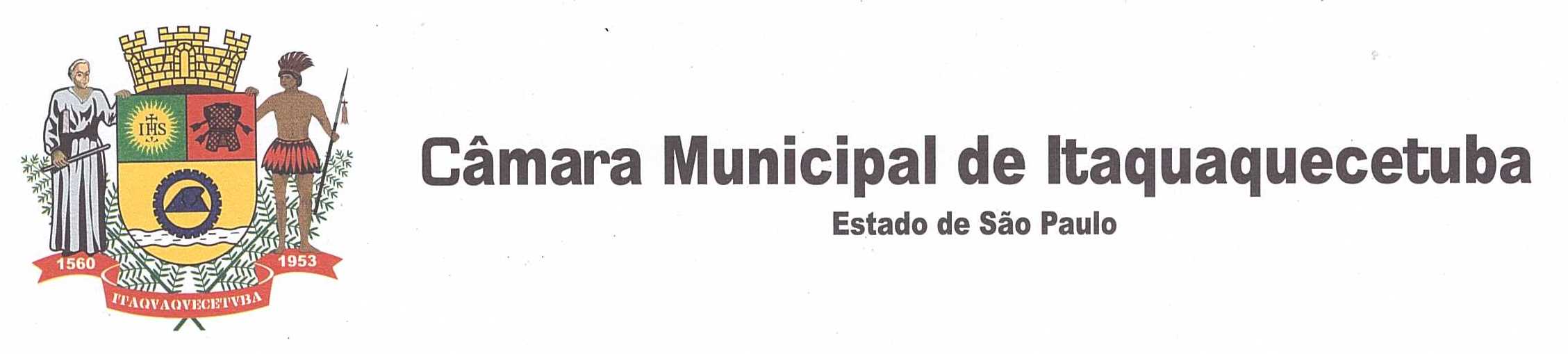 INDICAÇÃO Nº  470/2020INDICO À MESA, observadas as formalidades regimentais que seja enviado Ofício ao Senhor Prefeito Municipal, solicitando de Vossa Excelência, providências junto à Secretaria Municipal de Obras e Serviços Urbanos, para que seja realizado o SERVIÇO DE MANUTENÇÃO DE ILUMINAÇÃO PÚBLICA, por toda extensão da RUA QUINZE DE NOVEMBRO, principalmente na altura do número 1077, localizada no BAIRRO JARDIM EUROPA, deste município. JUSTIFICATIVA:A referida solicitação se faz necessária, devido ao grande número de solicitações dos moradores, principalmente do morador Jefferson Vasconcellos onde relata que as ruas estão totalmente escuras, vulnerando a segurança local, aumentando as notificações de furtos e assaltos. A iluminação além de obrigação da municipalidade que cobra do usuário a COSIP (Contribuição para o Custeio da Iluminação Pública dos Municípios) é de fundamental importância para a segurança do município.Plenário “Vereador Maurício Alves Brás”, em 11 de Maio de 2020.David Ribeiro da Silva
David Neto
Vereador - Cidadania
